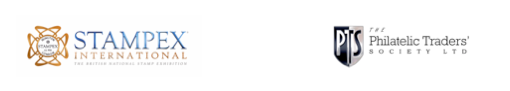 Launching the PTS Awards 2021Last year these awards were described at the Academy Awards of the philatelic world.  This year they are bigger and better with the launch of the ‘Peoples Choice Award’.  As we did last year the hobby will help us nominate individuals within four categories, Ambassador of the Year, Legacy Champion, Creative Concept and  PTS Contributor.   This year, we are also allowing the people the chance to vote for their overall philatelic winner.  This person /business will be crowned the PTS People’s Choice Award winner.     The people’s choice award will be open for votes from the 24th November when all nominees will be highlighted on the website.   Working in partnership with the Philatelic Exporter each winner will receive a subscription to the magazine and be featured in an upcoming issue. The awards were originally launched during Covid19 to help keep inspiring the philatelic community and celebrate the amazing things that helped get people through a tough year. With the success of the first year, we are excited about looking forward and seeing who will be nominated this year.  Ambassador of the Year.   We want to celebrate the PTS Member who is making waves within the philatelic community.  Who can shine a light on who has worked hard to promote the hobby in new and creative ways. Legacy Champion of the Year. For those who are furthering the hobby.  Sharing their knowledge and keeping inspiring others. Creative Concept of the Year. For innovations in philately.  For those stand out moments and exciting concepts which have launched.  PTS Contributor of the Year. For members outside the council who have supported the PTS this year. AND the Peoples Choice Award. Going live on 24th November.  The nominations are in so now you vote and let us know who you think should be crowned the overall philatelic winner.  Follow us on social media @ptsandstampex to be the first to find out more.Voting & nominations open on 2nd November.  Awards announced on 2nd December. For more information and further comments please do email Isobel Klempka isobel@thepts.net or 07788793268About The Philatelic Traders’ SocietyThe PTS. The International Society for Philatelic Professionals. Formed in 1929 by a group of established stamp dealers, The Philatelic Traders’ Society was created to act for and on behalf of its members for the good of philately. With a Code of Ethics and a service for dispute resolution, The Philatelic Traders’ Society is regarded as a reputable organisation within the industry, upholding the values of honesty and integrity. The PTS also organises Stampex and Virtual Stampex – the UK’s leading philatelic exhibition with global reach.   #lookfortheshield @ptsandstampex